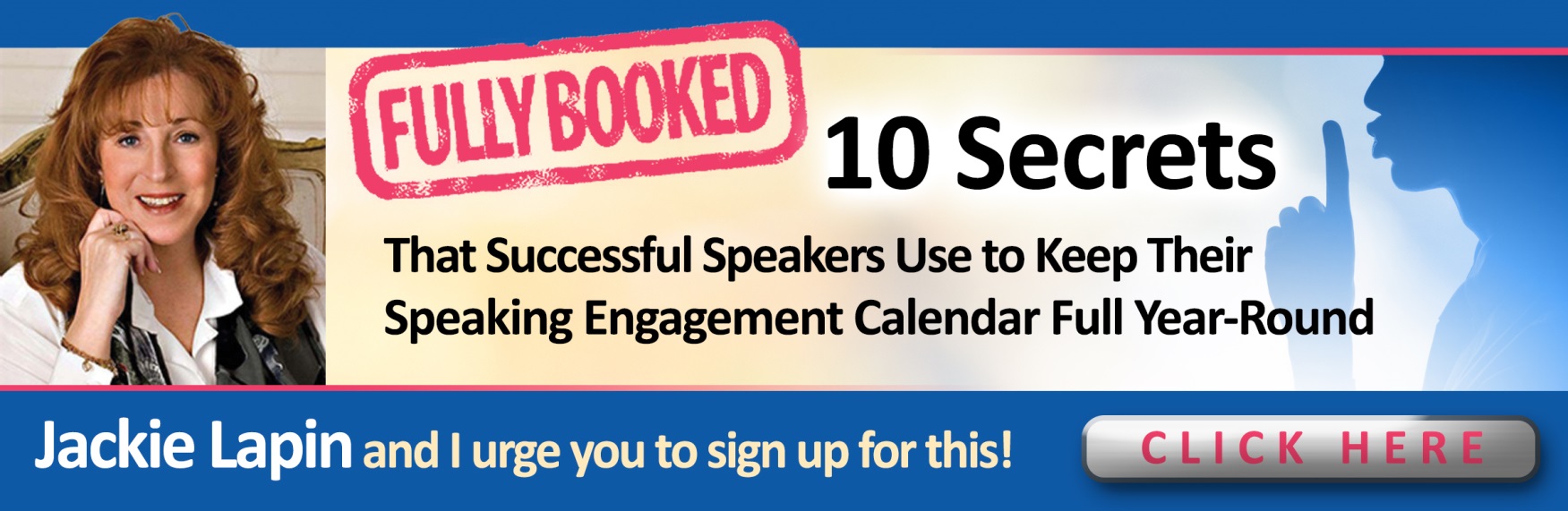 Subject line: SpeakerTunity™ Get Booked Launch...Your Swipe Copy(Name)I’m thrilled to have you as powerful contributor to our SpeakerTunity™ Get Booked launch. We know that this program will really strike a chord for people yearning for more exposure, clients and a massive way to deliver their message.Just a reminder that the 30% commission applies to both the training program ($300 for each enrollee), and the ongoing subscriptions from which they can choose among three for $35 month for each—Speakertunity™, SpeakerTunity Summits™ or SpeakerTunity Radio Insider™. Or they can sign up for all of them for a discounted price if they choose the bundle. Should you bring us 10 or more, your return will be $3000! With more potentially to come from subscriptions.  Feel free to go to www.SpeakerTunity.com/affiliate if you wish to see any more details on the SpeakerTunity™ Get Booked JV campaign.Our goal is to give 1000 Transformational Leaders, Healers and Entrepreneurs the tools to speak often and everywhere they choose to exponentially grow their business and change more lives.Thank you for supporting us!Below is your swipe copy. We encourage you to personalize it for maximum response.Many thanks,Your Signature___Subject Line:  7 Ways to Make Your Message Matter to BookersNameIf you want to get booked for speaking engagements, radio shows/podcasts and virtual summits, there are 7 criteria that will sway a gatekeeper to feel that your message is important for his/her audience to hear.My friend and colleague Jackie Lapin knows how to make your message matter to a booker. For 10 years she’s been filling transformational leaders’ calendars with speaking opportunities and interviews.Click here to discover Jackie’s 7 essential criteria that will make a booker say “Yes!”   (hyperlinked here or manually link to video @ https://speakertunity.com/speaker-secrets-video/)Want to know more about how to get yourself booked for speaking opportunities? Please download her powerful new ebook Fully Booked: 10 Secrets Successful Speakers Use That Keep Their Speaking Engagement Calendar Full Year Round!  This will zero in on what works and what doesn’t in getting bookers to demand you for their stages, radio shows/podcasts and virtual summits. (Your Signature)____Subject Line... Isn’t It Time To Jump-Start Your Speaking BusinessName: You may already have exhausted your local community, your internet reach and your internal capabilities in your effort to attract clients. You’ve hit the wall—and your business has stalled. You know the signs: you’re stretched to pay the bills, you’re overworked and overwhelmed, there just aren’t enough new people signing up for your programs or services, and, worse, you’ve lost your zeal and passion.... But here’s the thing...There are people out there just waiting to hear you! They need what you offer--your inspiration, guidance, wisdom, coaching, books and products.The only barrier for them becoming your next client or raving fan is they just don’t know about you! In order to grow your business, you have to be visible! You must reach these new prospects where they already are—at events, meetings and venues; on radio, and on virtual summits!To become visible and reinvigorate your business you only have to learn the Fully Booked: 10 Secrets Successful Speakers Use That Keep Their Speaking Engagement Calendar Full Year Round.Click here to get this priceless information from my friend and colleague Jackie Lapin, one of the world’s leading experts on booking transformational leaders.You deserve to get a piece of the speaking/radio/virtual summit pie! Why should it go to someone else?Download it NOW!(Your Signature)PS...Here are a few of Jackie’s clients! Don Miguel Ruiz, Dr. Joe Vitale, James Twyman, Denise Linn, Arielle Ford, and Hay House..She really knows her stuff!______Swipe  Copy #3Subject line: 10 Secrets to Filling Up Your Speaking Calendar--NOW!Hi   I have just gotten a preview copy of this amazing new Fully Booked: 10 Secrets Successful Speakers Use That Keep Their Speaking Engagement Calendar Full Year Round and thought you’d really love it.It has great insights about what you can do to get booked for a ton of speaking engagements, radio shows and virtual summits.Secret #1 will change everything for you! It’s Free right now. Download yours here.Your Signature_____Swipe Copy #4Subject line: Download New Ebook for Transformational Speakers, Leaders, Coaches, Healers and EntrepreneursHiDo you know exactly what to say to get a speaker booker passionately excited about booking you?I was looking through this new Fully Booked: 10 Secrets Successful Speakers Use That Keep Their Speaking Engagement Calendar Full Year Round and spotted a few things I know will really make all the difference for you:5 Killer Assets You Must Have in Place Before You Ever Approach a Booker3 Big Mistakes that People Make That Repel Bookers and How to Turn It Around1 Little Booking Secret That Really Successful Speakers Use to Fill Their Speaking Calendars My friend and colleague Jackie Lapin is giving it away free right now. She’s the Expert on Getting People BOOKED for Transformational Speaking Engagements, Radio Shows and Virtual Summits. You can download it now….Can’t wait to see what your favorite parts are. Enjoy.Your SignaturePS…Be sure to check out what Jackie says in Secret #1. It’s a game-changer.__________Swipe Copy #5Subject line: Let’s get you speaking TODAY!Okay....So I know you need the tips covered in my friend Jackie Lapin’s free new Fully Booked: 10 Secrets Successful Speakers Use That Keep Their Speaking Engagement Calendar Full Year Round so you’re ready to stop dreaming and start getting booked yourself!Do you know how her clients have gotten booked on more than 10,000 radio shows and speaking engagements? The specifics of what she’s said to get those bookings?Aren’t you even a bit curious? Just one of Jackie’s 10 Secrets could change everything for your speaking career!  Here’s where you can get it....Your Signature____Swipe Copy #6Subject line: If You Had More Speaking Engagements Today, Would It Make a Difference?(Name)Do you know exactly how to be more visible on speaking stages, radio shows and virtual summits so you can attract more clients?There are secrets you need to know right now!So download Fully Booked: 10 Secrets Successful Speakers Use That Keep Their Speaking Engagement Calendar Full Year Round  These 10 Secrets put you on a level playing field with people making lots of money speaking to spread their message and attract clients.I can’t wait to see you join their ranks really soon!Your Signature____Subject Line OptionsAwesome Free EbookDownload New Ebook for Transformational Speakers, Leaders, Coaches, Healers and Entrepreneurs10 Secrets to Filling Up Your Speaking Calendar--NOW!New! How to Fill Up Your Speaking Calendar--NOW!Download How to Fill Up Your Speaking Calendar--NOW!Hot! How to Fill Up Your Speaking Calendar--NOW!If You Had More Speaking Engagements Today, Would It Make a Difference?Let’s get you speaking TODAY!